3.1 & 3.2 WS					Correlation & AssociationGraph the data and then find the correlation of the following data set by filling in the tables below: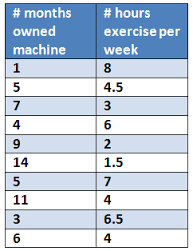 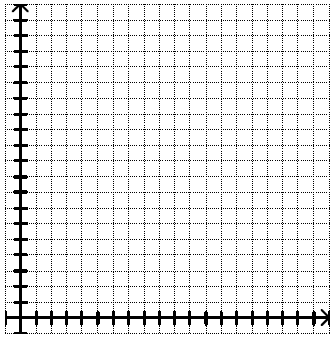 								Describe the association (in context):x̅ = _____		y̅ = _____					Σ Zx Zy= _________ Sx= _____		Sy=______					   =  r =  ______	Ninth grade students at the Webb Schools go on a 30-mile backpacking trip each fall.  Before leaving, students and their backpacks are weighed.  The table below shows the body weights and backpack weights of 8 members of a group.Graph the data and then find the correlation using the chart below:Name		Weight (lb)	Backpack Weight (lb)		Amble		120			26Belay		116			28Cliff		103			24Dodder		187			30Elog		109			24Faller		131			29Gumper	165			35Hock		116			28	Describe the association (in context):x̅ = _____		y̅ = _____					Σ Zx Zy= _________ Sx= _____		Sy=______					   =  r =  ______	A student wonders if tall women tend to date taller men.  She measures herself, her dormitory roommate and the women in the next few rooms at her dorm in college.  Then she measures the height of the next man that each woman dates.  The data she collects is listed below.  Graph the data and calculate the correlation between the heights of women and men:  (inches)	 (inches)		66				72		64				68		66				70		65				68				7165				65Describe the association (in context):   x̅ = _____		y̅ = _____					Σ Zx Zy= _________ Sx= _____		Sy=______					   =  r =  ______	xyZxZyZx ZyXyZxZyZx ZyxyZxZyZx Zy